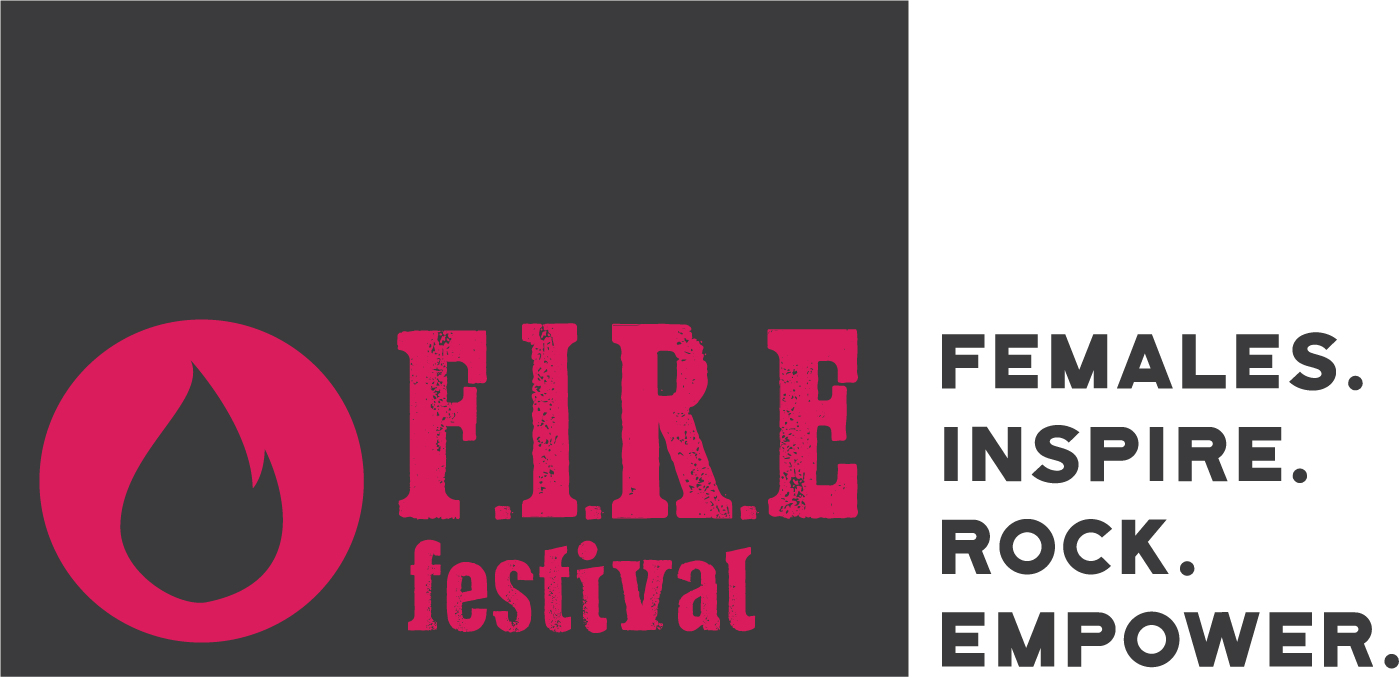 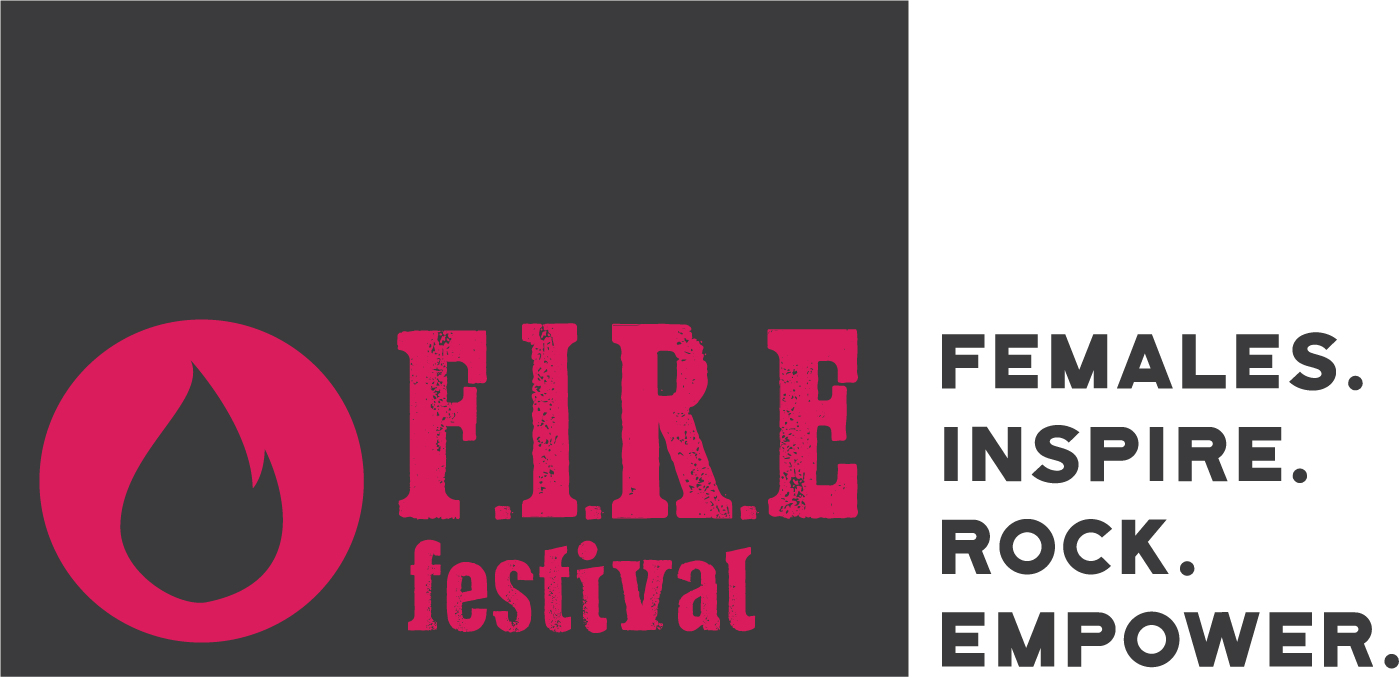 ARTIST SUBMISSIONEmail back to Jess at jessrocknroad@gmail.comArtist name:Email:Phone number: Genre: Do you play an instrument?More than one? Specify:Do you write original music? What formation would you bring to the festival (Solo? Duo? Band? Would all members be female?): What would your technical requirements include?Website:Professional (not personal) Facebook:Instagram: Twitter:Bio (max 300 words):Link to music:Describe what your set would be like at the FIRE festival (ex. Solo acoustic / live looping / a mix of originals and covers, etc.):You’ll be required to submit at least three high-resolution professional photos for promotion. Do you have these? You are encouraged to sell merchandise at the festival. Do you have any?THANK YOU! 